Graduatoria BIENNIO                                  Olimpiadi delle Scienze Naturali 2017                                                                       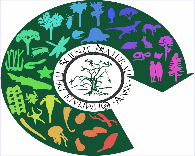 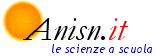 n°CognomeNomeIstitutoCittàtotale1DOLCIENRICOFREZZIFOLIGNO912PAZZIDAVIDPLINIO IL GIOVANECITTA'  DI CASTELLO813COLTRIOLIGABRIELEPLINIO IL GIOVANECITTA'  DI CASTELLO783VICOLEONARDODONATELLITERNI785PESCETELLIGIOVANNIFREZZIFOLIGNO776MANCINIMARCOSANSI LEONARDI VOLTASPOLETO767VERZARIMATTEOFREZZIFOLIGNO738GOBBIGIULIASANSI LEONARDI VOLTASPOLETO679NATIVITATIGIULIOMAZZATINTIGUBBIO6510CHINAIAERIKAMAZZATINTIGUBBIO6411MONACELLIMATTEOMAZZATINTIGUBBIO6011FERRUCCIEDOARDOGALILEIPERUGIA6013FRATTEGIANIMATTIAGIORDANO BRUNOPERUGIA5914MORETTITOMMASOSANSI LEONARDI VOLTASPOLETO5714SBARRETTIALESSANDRASANSI LEONARDI VOLTASPOLETO5715ENAPENOLEPESANSI LEONARDI VOLTASPOLETO5515DISTANTEVITTORIAGALILEIPERUGIA5517MARIUCCICLAUDIAFREZZIFOLIGNO5419BAGNOLINICOLO'PRINCIPE DI NAPOLIASSISI5320BIANIGIUSEPPECAPITINIPERUGIA5020PERUGINIALESSIAPLINIO IL GIOVANECITTA' DI CASTELLO5022CARLICCHIFRANCESCOPLINIO IL GIOVANECITTA' DI CASTELLO4823FLAMINIELISAMARCONIFOLIGNO4724CAPOTOSTICECILIAGIORDANO BRUNOPERUGIA4624BELLANIVALERIAMARCONIFOLIGNO4626MARIANIEMILY  IPSSEOAASSISI4526TEDESCHIGIULIABONGHIASSISI4526AL SHWAYATSHADIPRINCIPE DI NAPOLIASSISI4529PAUSELLITOMMASODONATELLITERNI4429GIUSTINIFILIPPO IIS TEC. PROFESSIONALESPOLETO4431CHIOCCICHIARAMAZZATINTIGUBBIO4331EL MANZALIMOHAMEDBONGHIASSISI4331MANUZZIGIULIODONATELLITERNI4334CASTELLANISOFIACAPITINIPERUGIA4134PIETROLATISIMONEMARCONIFOLIGNO4136TRESOLDISOFIAMAZZATINTIGUBBIO4036STARNINIISABELLACAPITINIPERUGIA4036QUIROZVALERIA VALENTINA  IPSSEOAASSISI4039PIERUCCICARLOMAZZATINTIGUBBIO3840GALARDINIMATTEOBONGHIASSISI3640ROSSETTILEONARDOPRINCIPE DI NAPOLIASSISI3640LISETTIANDREAMARCONIFOLIGNO3640VOLTURNOALESSANDROGALILEIPERUGIA3644GERMINISARAGIORDANO BRUNOPERUGIA3545ZIARELLINICOLAS  IPSSEOAASSISI3445BAGLIONIALESSIACAPITINIPERUGIA3447LIBERALINICOLO' IIS TEC. PROFESSIONALESPOLETO3247RIVOLICAMILLA IIS TEC. PROFESSIONALESPOLETO3249GUBBINIGIADAPRINCIPE DI NAPOLIASSISI3150PELLEGRINOFRANCESCOGALILEIPERUGIA3051PAGLIAROMARGHERITAGIORDANO BRUNOPERUGIA2852CASTELLINI GIOVANNI  IPSSEOAASSISI2453FAGIOLOANNA  IPSSEOAASSISI2354TITOGIANFILIPPO IPSSEOA ASSISI2155SABBATINISARABONGHIASSISI1756GRISANTIBEATRICESANSI LEONARDI VOLTASPOLETO1357BARZACCAGIULIA IIS TEC. PROFESSIONALESPOLETO10